Приложение 2.Муниципальное бюджетное дошкольное образовательное учреждение города Ростова-на-Дону «Детский сад № 33»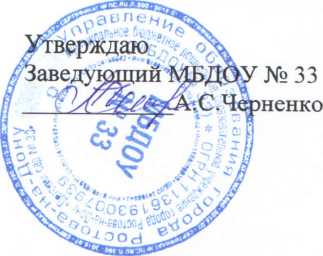 Принято:                                                                                                                     на заседании педагогического совета                                             Протокол №3 от 31.05.2021 г.                                                           Критерии оценки результативности труда педагогов МБДОУ «Детский сад №33»Предполагаются следующие видео материалы:видео непрерывной образовательной деятельностивидео организации самостоятельной деятельности детейвидео проведения режимных моментоввидео-экскурсия по группеЭтот документ является приложением к циклограмме внутренней системы оценки качества дошкольного образования в МБДОУ. За основу взяты критерии оценки результативности труда педагогических работников дошкольных образовательных учреждений.КритерииПоказателиМетод оцениванияИсточник информацииЕдиница измеренияПримечаниеСозданы условия, безопасные для здоровья и жизниПолное соответствие предметной среды группы требованиям СанПиН, инструкции по охране жизни и здоровья детей;Экспертная оценкаФото и видео материалыФакт нарушения (несоответствия) (переводится в балльную оценку)Этот показатель ориентирован на оценку соблюдения требований к освещению в группе и индивидуальных мест за столами; требованиям к игрушкам в открытом доступе и др., которые в зоне ответственности педагогаСозданы условия, безопасные для здоровья и жизниОтсутствие нарушений соблюдения режима пребывания детей в детском саду;Оценка заведующейРодительская оценкаАнкета заведующегоАнкета для родителейФакт нарушения (несоответствия) (переводится в балльную оценку)Созданы условия, безопасные для здоровья и жизниОтсутствие нарушений инструкции по пожарной безопасности в группеЭкспертная оценкаФото и видео материалыФакт нарушения (несоответствия) (переводится в балльную оценку)Обеспечена благополучная эмоциональная средаУчет возрастных особенностей детей при организации их взаимодействияЭкспертная оценкаВидео материалыНаличие (приемов и средств, соответствующих возрасту) (переводится в балльнуюоценку)Обеспечена благополучная эмоциональная средаРешение образовательных задач через детские виды деятельностиЭкспертная оценкаВидео материалы План-конспектНаличие(наличие/отсутствие учебного занятия) (переводится в балльнуюоценку)Обеспечена благополучная эмоциональная средаУчет в процессе взаимодействия с детьми их индивидуальных особенностей (понимание ипринятие)Экспертная оценкаВидео материалыНаличие (различий во взаимодействии с детьми) (переводится в балльнуюоценку)Обеспечена благополучная эмоциональная средаАдекватность реакции воспитателя на обращение к нему ребенкаЭкспертная оценкаВидео материалыНаличие (приемов и средств, соответствующих содержанию обращения ребенка)(переводится в балльнуюоценку)Обеспечена благополучная эмоциональная средаДоля детей, охотно посещающихдетский садРодительскаяоценкаАнкета дляродителей% (переводится в балльнуюоценку)Создание предметно- развивающей среды, учитывающей индивидуальные и возрастные особенности детейВозможность трансформации пространства в группеЭкспертная оценкаФото и видео материалыПлан-конспектНаличие(переводится в балльную оценку)Выделенные показатели описывают характер и особенности использования педагогомматериально- технического оснащения в образовательном процессеСоздание предметно- развивающей среды, учитывающей индивидуальные и возрастные особенности детейПолифункциональное использование предметной среды вобразовательной работе с детьмиЭкспертная оценкаВидео материалыПлан-конспектНаличие(переводится в балльную оценку)Выделенные показатели описывают характер и особенности использования педагогомматериально- технического оснащения в образовательном процессеСоздание предметно- развивающей среды, учитывающей индивидуальные и возрастные особенности детейОбеспечение свободного доступа детей к играм, игрушкам,пособиям, материаламЭкспертная оценкаФото и видео материалыНаличие(переводится в балльную оценку)Выделенные показатели описывают характер и особенности использования педагогомматериально- технического оснащения в образовательном процессеСоздание предметно- развивающей среды, учитывающей индивидуальные и возрастные особенности детейПериодическая сменяемость (обновление) игрового и дидактического материала,появление новых предметовЭкспертная оценкаПлан работы воспитателя на месяцНаличие(переводится в балльную оценку)Выделенные показатели описывают характер и особенности использования педагогомматериально- технического оснащения в образовательном процессеСоздание предметно- развивающей среды, учитывающей индивидуальные и возрастные особенности детейИспользование продуктов детской деятельности в наполнении развивающей предметно- пространственной среды иоформления интерьера группыЭкспертная оценкаФото и видео материалыНаличие(переводится в балльную оценку)Родители включены в реализацию ООПУровень осведомленности родителей в содержанииобразовательного процессаРодительская оценкаАнкета для родителейБалл (шкалированная оценка)Родители включены в реализацию ООПУчастие родителей в разных формах взаимодействия с детским садомЭкспертная оценкаПлан работы воспитателя на месяцОтчетНаличие(переводится в балльную оценку)Содержание образовательной работы соответствует задачам ООПСоответствие методов и приемовобразовательной работы решаемым образовательным задачамЭкспертная оценкаВидеоматериалы План-конспектНаличие(переводится в балльную оценку)Этот критерий характеризует качество организации педагогом образовательной ситуации, отражает адекватность содержания его деятельности в отношении решаемых образовательных задачСодержание образовательной работы соответствует задачам ООПВзаимодействие детей друг сдругом и воспитателем по поводу содержания деятельностиЭкспертная оценкаВидео материалыНаличие(переводится в балльную оценку)Этот критерий характеризует качество организации педагогом образовательной ситуации, отражает адекватность содержания его деятельности в отношении решаемых образовательных задачСодержание образовательной работы соответствует задачам ООППроявление детьми интереса к организованной взрослымдеятельностиЭкспертная оценкаВидео материалыНаличие(переводится в балльную оценку)Этот критерий характеризует качество организации педагогом образовательной ситуации, отражает адекватность содержания его деятельности в отношении решаемых образовательных задачСодержание образовательной работы соответствует задачам ООППредоставление детям разных возможностей достижения цели деятельностиЭкспертная оценкаВидео материалы План-конспектНаличие (вариативных способов и материалов) (переводится в балльнуюоценку)Этот критерий характеризует качество организации педагогом образовательной ситуации, отражает адекватность содержания его деятельности в отношении решаемых образовательных задачДети активны и инициативны в образовательном процессеВопросы и предложения детей по содержанию деятельностиЭкспертная оценкаВидео материалыНаличие (активности детей по содержанию деятельности)(переводится в балльную оценку)Этот критерий не противоречит 64 статье ФЗ, поскольку дети не аттестуются и не оцениваются, но он включает характеристики поведения детей, которые служат ориентиром воспитателю при построенииадекватного взаимодействияДети активны и инициативны в образовательном процессеПоддержка адекватной задаче инициативы и самостоятельности ребенкаЭкспертная оценкаВидео материалыНаличие (приемов и средств поддержки инициативы)(переводится в балльную оценку)Этот критерий не противоречит 64 статье ФЗ, поскольку дети не аттестуются и не оцениваются, но он включает характеристики поведения детей, которые служат ориентиром воспитателю при построенииадекватного взаимодействияДети активны и инициативны в образовательном процессеДоля детей, включенных в самостоятельную деятельностьЭкспертная оценкаВидео материалы% (переводится в балльную оценку)Этот критерий не противоречит 64 статье ФЗ, поскольку дети не аттестуются и не оцениваются, но он включает характеристики поведения детей, которые служат ориентиром воспитателю при построенииадекватного взаимодействияДети конструктивно взаимодействуют со сверстниками и взрослымиСтепень участия взрослого во взаимодействии детейЭкспертная оценкаВидео материалыМера самостоятельности детей во взаимодействии(оценивается в баллах)Этот критерий также не противоречит 64 статье ФЗ, поскольку дети не аттестуются и не оцениваются, но критерий включаетДети конструктивно взаимодействуют со сверстниками и взрослымиНаправленность взаимодействия детей на достижение общей целиЭкспертная оценкаВидео материалыНаличие (подчиненностивзаимодействия детей достижению общей цели)Этот критерий также не противоречит 64 статье ФЗ, поскольку дети не аттестуются и не оцениваются, но критерий включает(переводится в балльнуюоценку)характеристики поведения детей, которые служат ориентиром воспитателю приорганизации взаимодействия детейСоблюдение детьми установленных правил взаимодействияЭкспертная оценкаВидео материалыМера самостоятельности соблюдения установленных правил (оценивается в баллах)характеристики поведения детей, которые служат ориентиром воспитателю приорганизации взаимодействия детейУспешность реализации задач ООППоложительная динамика освоения детьми ООПЭкспертная оценкаАналитическая справка обосвоении детьми ООП% (детей с положительной динамикой)(переводится в балльную оценку)В п. 3.2.3. ФГОС ДОопределено, что педагог может проводить оценку индивидуального развития детей для индивидуализации образовательного процесса и/или оптимизацииобразовательного процессаУспешность реализации задач ООПДифференцированный подход в образовательной работеЭкспертная оценкаВидео материалы План-конспектНаличие (различий в постановке задач, выборе средств и приемов работы с детьми)(переводится в балльную оценку)В п. 3.2.3. ФГОС ДОопределено, что педагог может проводить оценку индивидуального развития детей для индивидуализации образовательного процесса и/или оптимизацииобразовательного процессаИспользует различные формы профессионального развитияУчастие в семинарах, вебинарах, конференцияхЭкспертная оценкаКопии подтверждающих документовНаличие(переводится в балльную оценку)Использует различные формы профессионального развитияПрезентация собственного опытаЭкспертная оценкаКопии подтверждающих документовНаличие(переводится в балльную оценку)Использует различные формы профессионального развитияУчастие в исследовательской деятельностиЭкспертная оценкаОтчет. Подтверждающие материалыНаличие(переводится в балльную оценку)Родители удовлетворены работойвоспитателяуровень удовлетворенностиработой воспитателяРодительскаяоценкаАнкета дляродителейБалл (шкалированная оценка)Родители удовлетворены работойвоспитателяготовность родителейвзаимодействовать с воспитателемРодительскаяоценкаАнкета дляродителейБалл (шкалированная оценка)